 					Załącznik nr 1 do SIWZ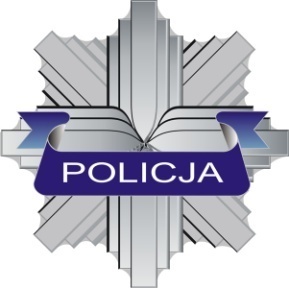                                                       spr. nr 296/BŁiI/18/JSz/FBW         (pieczęć Wykonawcy)FORMULARZ OFERTOWYdo przetargu 296/BŁiI/18/JSz/FBWDane dotyczące Wykonawcy:Pełna nazwa ..............................................................................................................................................................……………………………………………………………….……………………………………Wykonawca jest (należy wskazać właściwą opcję): mikroprzedsiębiorstwem	 małym przedsiębiorstwem	 średnim przedsiębiorstwem Adres: ……………………………………….…………………………………………………………………………………………………………………………………………………………………………………………………………………………………………………………………………nr telefonu: …………………………………………………………………………………………nr faksu: ……………………………………………………………………………………………adres e-mail: …………………………………………………………………………………………nr konta bankowego, na które dokonywany będzie zwrot wadium:..............................................................................................................................................................My niżej podpisani, oświadczamy, iż w odpowiedzi na ogłoszenie o przetargu nieograniczonym pn. „Zakup 4 stacji roboczych w ramach projektu PL/2017/PR/0008”, numer postępowania 296/BŁiI/18/JSz/FBW składam(y) niniejszą ofertę.Oświadczamy, że zapoznaliśmy się z dokumentacją przetargową udostępnioną przez Zamawiającego i nie wnosimy do niej żadnych zastrzeżeń oraz, że zamówienie będzie realizowane zgodnie z wszystkimi wymaganiami Zamawiającego określonymi w Specyfikacji Istotnych Warunków Zamówienia oraz jej załącznikach, zwaną dalej SIWZ.Oferujemy wykonanie przedmiotowego zamówienia za:cenę oferty brutto  -  ………………….…………….………. złVAT …………….% Wykonawca na oferowany przedmiot zamówienia (wszystkie elementy tj. stacje robocze, monitor typu Curved)  udziela następującego terminu gwarancji: ………………* miesięcy liczony od dnia podpisania przez Strony bez uwag i zastrzeżeń protokołu odbioru ilościowego (* należy wpisać oferowany okres gwarancji w miesiącach, jednak nie mniej niż 36 miesięcy) z pozostawieniem dysków twardych u Zamawiającego na cały sprzęt.Wykonawca zobowiązuje się do realizacji naprawy gwarancyjnej w terminie ………..………dni liczonym od momentu zgłoszenia faksem, e-mailem Awarii do momentu przywrócenia przez Wykonawcę pierwotnej funkcjonalności sprzętu jak również zastosowanie sprzętu zastępczego lub procedury zastępczej pozwalającej na poprawne funkcjonowanie sprzętu wymienionego w Załączniku nr 1 do Umowy (należy wpisać termin realizacji naprawy gwarancyjnej w pełnych dniach, maksymalnie 10 dni roboczych).Wykonawca zobowiązuje się wykonać Umowę przy zachowaniu najwyższej staranności uwzględniając zawodowy charakter prowadzonej działalności, zgodnie z zasadami wiedzy 
i stosowanymi normami technicznymi.Wykonawca oświadcza i zobowiązuje się, że w przypadku wyboru oferty, oznaczy każdy przedmiot zamówienia naklejką promocyjną z symbolem Unii Europejskiej zgodnie 
z wzorem zawartym w projekcie umowy.Potwierdzamy wykonanie przedmiotu zamówienia w terminie wskazanym w Rozdziale V SIWZ.Przyjmujemy zasady płatności określone w Projekcie umowy stanowiącym Załącznik nr 3 
do SIWZ.Oświadczamy, że poniższe części zamówienia zamierzam powierzyć następującemu/cym podwykonawcy/(om):.................................................................................................................................................................................................................................................................................................................Oświadczam, że wypełniłem obowiązki informacyjne przewidziane w art. 13 lub art. 14 RODO** wobec osób fizycznych, od których dane osobowe bezpośrednio lub pośrednio pozyskałem w celu ubiegania się o udzielenie zamówienia publicznego w niniejszym postępowaniu***.Uważamy się za związanych niniejszą ofertą przez okres 30 dni od upływu terminu składania ofert.W razie wybrania naszej oferty zobowiązujemy się do zawarcia umowy na warunkach zawartych w SIWZ oraz miejscu i terminie określonym przez Zamawiającego;Załącznikami do niniejszego formularza stanowiącymi integralną część oferty są:......................................................................................................................................................................................................................................., dn. .......................	   ...............................................................(podpis i pieczęć upoważnionego przedstawiciela.)* niepotrzebne skreślić.  ** rozporządzenie Parlamentu Europejskiego i Rady (UE) 2016/679 z dnia 27 kwietnia 2016 r. w sprawie ochrony osób fizycznych w związku z przetwarzaniem danych osobowych i w sprawie swobodnego przepływu takich danych oraz uchylenia dyrektywy 95/46/WE (ogólne rozporządzenie o ochronie danych) (Dz. Urz. UE L 119 z 04.05.2016, str. 1). *** W przypadku gdy wykonawca nie przekazuje danych osobowych innych niż bezpośrednio jego dotyczących lub zachodzi wyłączenie stosowania obowiązku informacyjnego, stosownie do art. 13 ust. 4 lub art. 14 ust. 5 RODO treści oświadczenia wykonawca nie składa (usunięcie treści oświadczenia np. przez jego wykreślenie).Załącznik nr 1 do formularza Wykonawca oświadcza iż oferuje sprzęt o następujących parametrach* - niepotrzebne skreślićW przypadku nie wypełnienia któregoś z pól w poniższych tabelach, oferta Wykonawcy zostanie odrzucona jako niezgodna z SIWZ.Jednostka centralna 	………………………………………………………………….Należy wpisać producenta i model oferowanego sprzętuCPV:30214000-2Parametry minimalne:UWAGI:Oprogramowanie systemowe, sterowniki do PC, będą dostarczone przez Wykonawcę na osobnych oryginalnych nośnikach, pochodzących z legalnego źródła, nowe nie używane. System operacyjny będzie preinstalowany przez Wykonawcę na urządzeniach;Kabel zasilający do zasilacza oraz inny niezbędny do prawidłowej pracy PC asortyment, będzie dostarczony przez wykonawcę w komplecie z urządzeniami.Wszystkie komponenty komputera muszą być fabrycznie nowe nie używane i nie refabrykowane oraz nie recertyfikowane.Monitor typu Curved (zakrzywiony ekran)4 szt.………………………………………………………………….Należy wpisać producenta i model oferowanego sprzętuCPV: 30231300-0Parametry minimalne:UWAGI:Wszystkie niezbędne do prawidłowej pracy urządzenia kable (kabel sygnałowy standardowo dołączany przez producenta do zestawu, przewód zasilający), będą dostarczone przez Wykonawcę w komplecie ze sprzętem.Oprogramowanie  antywirusowe – 4 szt. CPV: 48760000-3Oprogramowanie musi posiadać wykupione wsparcie techniczne producenta obejmujące:dostarczanie przez producenta oprogramowania bieżących poprawek dla dostarczonych wersji oprogramowania wraz z prawem do instalacji tych poprawek, w okresie trwania umowy wsparcia,prawo do instalacji nowych wersji oprogramowania w czasie trwania umowy wsparcia,Zamawiający wymaga kompatybilności oferowanego oprogramowania z posiadanym przez Zamawiającego systemem operacyjnym Microsoft Windows 10 Professional x64.ParametrWymaganiaWypełnićProcesorProcesor, posiadające min. 16 rdzeni i 32 wątki. Zaoferowany procesor od dnia publikacji ogłoszenia do dnia otwarcia ofert musi uzyskać w teście PassMark CPU Mark min. 22000 punktów (na procesor), wynik zaproponowanego procesora musi znajdować się na stronie http://www.cpubenchmark.net. Do procesora będzie dołączony system chłodzenia zapewniający poprawną pracę zestawu. ………………Należy wpisać producenta i model oferowanego procesoraPłyta główna8 gniazda pamięci RAM (w tym Safe DIMM slots), złącza 6 x PCI-E (w tym min. 3 złącza x16), 6 x SATA3, 2 gniazda M.2, 8x porty USB 3.0 lub wyżej, obsługa technologii SLI, obsługa Multi-GPU, 6 x USB 3.0 lub wyżej, 10 Gigabit Ethernet (wbudowana lub dołączona), Wi-Fi 802.11, Bluetooth V4.1, Audio; ………………Należy wpisać producenta i model oferowanych płyt głównychPamięć operacyjna128 GB RAM spełnia / nie spełnia* Dysk Twardy1TB SSD M.2, 512GB M.2 SSD………………Należy wpisać producentów i modele oferowanych dyskówKarta dźwiękowaPosiadająca co najmniej 5 portów audio, obsługująca dźwięk 7.1 kanałowyspełnia / nie spełnia*Macierz dyskowaRAID 5 x 10TB 7200rpm o poziomie niezawodności MTBF min. spełnia / nie spełnia*Karta graficznaTrzy karty graficzne, wyposażone w 11GB pamięci. Zaoferowane karty od dnia publikacji ogłoszenia do dnia otwarcia ofert muszą uzyskać w teście PassMark GPU Mark min. 13500 punktów (na kartę), wynik zaproponowanej karty graficznej musi znajdować się na stronie http://www.videocardbenchmark.net. Karta wyposażona w chłodzenie wodne.………………Należy wpisać producenta i model oferowanych karty graficznejNapęd optycznyNagrywarka SATA Blue-Rayspełnia / nie spełnia*Zasilacz230V 50Hz, zasilacz modularny pozwalający na stabilną pracę przy maksymalnym obciążeniu (rozbudowie) komputera o wszystkie możliwe karty rozszerzeń; posiadający certyfikat 80 Plus Platinum – zasilacz w oferowanym komputerze musi znajdować się na stronie:
http://www.plugloadsolutions.com/80PlusPowerSupplies.aspx, 
moc min. 1400W, wyposażony w aktywny filtr PFC………………Należy wpisać producenta i model oferowanego zasilaczaObudowa komputerowaTypu Workstation, 3 x USB 3.0 na przednim, bocznym lub górnym panelu wyprowadzone z płyty głównej. Zainstalowany wentylator, gniazdo audio oraz mikrofonowe zlokalizowane na przednim, bocznym lub górnym panelu wyprowadzone z płyty głównej, przycisk POWER oraz RESET.Obudowa komputera powinna posiadać zintegrowane system chłodzenia wodnego, posiadać min. 8 zatok 5.25” z czego zatoki w których zamontowana jest macierz powinna zostać zamontowana z opcją hot-swap. Chłodzenie wodne procesora (wraz z niezbędnym okablowaniem) podłączone w sposób umożliwiający sterowanie programowe parametrami i ustawieniami chłodzenia.………………Należy wpisać producenta i model oferowanej obudowyGłośniki Moc RMS 60 W z pilotem, obudowa wykonana z drewna, zakres częstotliwości (dolny) 30 Hz, górny 20 kHz.………………Należy wpisać producenta, model oferowanych głośnikówKlawiatura oraz myszZestaw bezprzewodowy (klawiatura oraz mysz). Mysz opływowa, 5 przycisków, z czujnikiem laserowym o rozdzielczości co najmniej 1600 dpi. Klawiatura pełnowymiarowa. Bateria klawiatury zapewniająca zasilanie przez okres co niemniej 12 miesięcy. Bateria myszy zapewniająca zasilanie przez okres co niemniej 6 miesięcy. Odbiornik bezprzewodowy USB.………………Należy wpisać producenta, model oferowanej klawiatury oraz myszyInneZainstalowany w obudowie bloker sprzętowy pozwalający na podpinanie urządzeń wyposażonych w IDE, SATA, ATA, SAS, USB 2.0/3.0, gniazdo zasilające do dysków twardych, FireWire IEEE 1394b wraz z okablowaniem (dla każdego z wymienionych złącz) o długości min. 0,5 m (50 cm). Zewnętrzny sprzętowy bloker kart pamięci pozwalający na podpinanie kart pamięci: MicroSD, SD, MMC, xD/SmartMedia, CF (CompactFlash).……………….Należy wpisać producenta, model oferowanych blokerówInneChłodzenie wodne musi być zainstalowane i skonfigurowane z procesorem, w tym w systemie operacyjnym zainstalowane oprogramowanie do konfiguracji i sterowania chłodzeniem.……………….Należy wpisać producenta, model oferowanego chłodzenia wodnegoOprogramowanie biurowe:Pakiet biurowy w języku polskim wraz nieograniczoną w czasie oraz przestrzeni licencją producenta. Pakiet biurowy dostępny w najnowszej dostępnej wersji przez producenta. Zamawiający nie dopuszcza zaoferowania pakietów biurowych, programów i planów licencyjnych opartych o rozwiązania chmury oraz rozwiązań wymagających stałych opłat w okresie używania zakupionego produktu. Dla oprogramowania musi być publicznie znany cykl życia przedstawiony przez producenta systemu i dotyczący rozwoju wsparcia technicznego – w szczególności w zakresie bezpieczeństwa. Wymagane jest prawo do instalacji aktualizacji i poprawek do danej wersji oprogramowania, udostępnianych bezpłatnie przez producenta na jego stronie internetowej w okresie co najmniej 5 lat.Zamawiający wymaga, aby wszystkie elementy oprogramowania biurowego oraz jego licencja pochodziły od tego samego producenta. Zawierające w pakiecie przynajmniej edytor tekstu, arkusz kalkulacyjny, program do tworzenia prezentacji.Pakiet biurowy musi spełniać następujące wymagania:1. Wymagania odnośnie interfejsu użytkownika:- pełna polska wersja językowa interfejsu użytkownika- prostota i intuicyjność obsługi, pozwalająca na pracę osobom nieposiadającym umiejętności technicznych.- możliwość zintegrowania uwierzytelniania użytkowników z usługa katalogową (Active Directory lub funkcjonalnie równoważną) – użytkownik raz zalogowany z poziomu systemu operacyjnego stacji roboczej ma być automatycznie rozpoznawany we wszystkich modułach oferowanego rozwiązania bez potrzeby oddzielnego monitowania go o ponowne uwierzytelnienie się.2. Oprogramowanie musi umożliwiać tworzenie i edycje dokumentów elektronicznych w ustalonym formacie, który spełnia następujące warunki:- posiada kompletny i publicznie dostępny opis formatu- ma zdefiniowany układ informacji w postaci XML zgodnie z Tabelą B1 załącznika 2 Rozporządzenia w sprawie minimalnych wymagań dla systemów teleinformatycznych (Dz.U.05.212.1766)- umożliwia wykorzystanie schematów XML- wspiera w swojej specyfikacji podpis elektroniczny zgodnie z Tabelą A.1.1 załącznika 2 Rozporządzenia w sprawie minimalnych wymagań dla systemów teleinformatycznych (Dz.U.05.212.1766).3. Oprogramowanie musi umożliwiać dostosowanie dokumentów i szablonów do potrzeb instytucji oraz udostępniać narzędzie umożliwiające dystrybucję odpowiednich szablonów do właściwych odbiorców.4. W skład oprogramowania muszą wchodzić narzędzia programistyczne umożliwiające automatyzację pracy i wymianę danych pomiędzy dokumentami i aplikacjami (język makropoleceń, język skryptowy)5. Do aplikacji musi być dostępna pełna dokumentacja w języku polskim6. Pakiet zintegrowanych aplikacji biurowych musi zawierać:- edytor tekstów- arkusz kalkulacyjny- narzędzie do przygotowywania i prowadzenia prezentacji- narzędzie do zarządzania informacją prywatną ( poczta elektroniczną, kalendarzem, kontaktami, i zadaniami)7. Edytor tekstów musi umożliwiać:- edycję i formatowanie tekstu w języku polskim wraz z obsługa języka polskiego w zakresie sprawdzania pisowni i poprawności gramatycznej oraz funkcjonalnością słownika wyrazów bliskoznacznych i autokorekty- wstawianie oraz formatowanie tabel- wstawianie oraz formatowanie obiektów graficznych- wstawianie wykresów i tabel z arkusza kalkulacyjnego (wliczając tabele przestawne)- automatyczne numerowanie rozdziałów, punktów, akapitów, tabel i rysunków- automatyczne tworzenie spisów treści- formatowanie nagłówków i stopek stron- sprawdzanie pisowni w języku polskim- śledzenie zmian wprowadzonych przez użytkowników- nagrywanie, tworzenie i edycję makr automatyzujących wykonywanie czynności- wydruk dokumentów- wykonywanie korespondencji seryjnej bazując na danych adresowych pochodzących z arkusza kalkulacyjnego i z narzędzia do zarządzania informacją prywatną- pracę na dokumentach utworzonych przy pomocy Microsoft Word 2003/2007/2013/2016 z zapewnieniem bezproblemowej  konwersji wszystkich elementów i atrybutów dokumentu- zabezpieczenie dokumentów hasłem przed odczytem oraz przed wprowadzaniem modyfikacji- wymagana jest dostępność do oferowanego edytora tekstu bezpłatnych narzędzi umożliwiających  wykorzystanie go, jako środowiska udostepniającego formularze bazujące na schematach XML z Centralnego Repozytorium Wzorów Dokumentów Elektronicznych, które po wypełnieniu umożliwią zapisanie pliku XML w zgodzie z obowiązującym prawem- wymagana jest dostępność do oferowanego edytora tekstu bezpłatnych narzędzi (kontrolki) umożliwiających podpisanie podpisem elektronicznym pliku z zapisanym dokumentem przy pomocy certyfikatu kwalifikowanego zgodnie z wymaganiami obowiązującego w Polsce prawa8. Arkusz kalkulacyjny musi umożliwiać:- tworzenie raportów tabelarycznych- tworzenie wykresów liniowych (wraz z linią trendu), słupkowych, kołowych- tworzenie arkuszy kalkulacyjnych zawierających teksty, dane liczbowe oraz formuły przeprowadzające operację matematyczne, logiczne, tekstowe, statystyczne oraz operacje na danych finansowych i na miarach czasu- tworzenie raportów z zewnętrznych źródeł danych (inne arkusze kalkulacyjne, bazy danych zgodne z ODBC, pliki tekstowe, pliki XML, webservice)- obsługę kostek OLAP oraz tworzenie i edycję kwerend bazodanowych i webowych. Narzędzia wspomagające analizę wariantową i rozwiązywanie problemów optymalizacyjnych- tworzenie raportów tabeli przestawnych umożliwiających dynamiczną zmianę wymiarów oraz wykresów bazujących na danych z tabeli przestawnych- wyszukiwanie i zamianę danych- wykonywanie analiz danych przy użyciu formatowania warunkowego- nazywanie komórek arkusza i odwoływanie się w formułach po takiej nazwie- nagrywanie, tworzenie i edycję makr automatyzujących wykonywanie czynności- formatowanie czasu, daty  wartości finansowych z polskim formatem - zapis wielu arkuszy kalkulacyjnych w jednym pliku- zachowanie pełnej zgodności z formatami plików utworzonych za pomocą oprogramowania Microsoft Excel 2003/2007/2013/2016, z uwzględnieniem poprawnej realizacji użytych w nich funkcji specjalnych i makropoleceń- zabezpieczenie dokumentów hasłem przed odczytem oraz przed wprowadzaniem modyfikacji 9. Narzędzie do przygotowywania i prowadzenia prezentacji musi umożliwiać:- przygotowywanie prezentacji multimedialnych – prezentowanie przy użyciu projektora multimedialnego - drukowanie w formacie umożliwiającym robienie notatek- zapisanie jako prezentacja tylko do odczytu- nagrywanie narracji i dołączanie jej do prezentacji - opatrywanie slajdów notatkami dla prezentera- umieszczanie i formatowanie tekstów, obiektów graficznych, tabel, nagrań dźwiękowych i wideo- umieszczanie tabel i wykresów pochodzących z arkusza kalkulacyjnego - odświeżenie wykresu znajdującego się w prezentacji po zmianie danych w źródłowym arkuszu kalkulacyjnym- możliwość tworzenia animacji obiektów i całych slajdów- prowadzenie prezentacji w trybie prezentera, gdzie slajdy są widoczne na jednym monitorze lub projektorze, a na drugim widoczne są slajdy i notatki prezentera- pełna zgodność z formatami plików utworzonych za pomocą oprogramowania Microsoft PowerPoint 2003/2007/2013/201610. Narzędzie do zarządzania informacją prywatną (pocztą elektroniczną, kalendarzem, kontaktami i zadaniami) musi umożliwiać:- pobieranie i wysłanie poczty elektronicznej z serwera pocztowego- filtrowanie niechcianej poczty elektronicznej (SPAM) oraz określanie listy zablokowanych i bezpiecznych nadawców- tworzenie katalogów, pozwalających katalogować pocztę elektroniczną- automatyczne grupowanie poczty o tym samym tytule- tworzenie reguł przenoszących automatycznie nową pocztę elektroniczną do określonych katalogów bazując na słowach zawartych w tytule, adresie nadawcy i odbiorcy- oflagowanie poczty elektronicznej z określeniem terminu przypomnienia- zarządzanie kalendarzem- udostępnianie kalendarza innym użytkownikom- przeglądanie kalendarza innych użytkowników- zapraszanie uczestników na spotkanie, co po ich akceptacji powoduje automatyczne wprowadzenie spotkania w ich kalendarzach- zarządzanie listą zadań- zlecanie zadań innym użytkownikom- zarządzanie listą kontaktów- udostępnianie listy kontaktów innym użytkownikom- przeglądanie listy kontaktów innych użytkowników- możliwość przesyłania kontaktów innym użytkownikom musi zapewnić importowanie slajdów z innych prezentacji.spełnia / nie spełnia*System operacyjnyZainstalowany system operacyjny  zapewniający prawidłową pracę zestawu komputerowego, kompatybilny ze wszystkimi komponentami i technologiami zastosowanymi w powyższym zestawie komputerowym. System operacyjny 64 bitowy w języku polskim do użytku w firmie w wersji profesjonalnej. System dostępny w najnowszej dostępnej wersji przez producenta. Oprogramowanie powinno zawierać certyfikat autentyczności lub etykietę oryginalnego oprogramowania. Zamawiający nie dopuszcza w systemie możliwości instalacji dodatkowych narzędzi emulujących działanie systemów i obecności oprogramowania malware oraz adware.Oferowany system powinien spełniać poniższe wymagania:1. System w polskiej wersji językowej.2. Wbudowany kompleksowy system pomocy w języku polskim.3. Komunikaty systemowe w języku polskim.4. Automatyczna aktualizacja systemu operacyjnego z wykorzystaniem technologii internetowej z możliwością wyboru instalowanych poprawek w języku polskim.5. Możliwość dokonywania uaktualnień sterowników urządzeń przez internetową witrynę producenta systemu.6. Darmowe aktualizacje: niezbędne aktualizacje, poprawki, biuletyny bezpieczeństwa muszą być dostarczane bez dodatkowych opłat.7. Wbudowana zapora internetowa (firewall) dla ochrony połączeń internetowych; zintegrowana z systemem konsola do zarządzania ustawieniami zapory i regułami IP v4 i v6.8. Możliwość zdalnej automatycznej instalacji, konfiguracji, administrowania oraz aktualizowania systemu.9. Wsparcie dla większości powszechnie używanych urządzeń peryferyjnych (drukarek, urządzeń sieciowych, standardów USB, Plug&Play, Wi-Fi).10. Zabezpieczony hasłem hierarchiczny dostęp do systemu, konta i profile użytkowników zarządzane zdalnie.11. Praca systemu w trybie ochrony kont użytkowników.12. Zintegrowany z systemem moduł wyszukiwania informacji (plików różnego typu) dostępny z kilku poziomów: poziom menu, poziom otwartego okna systemu operacyjnego; system wyszukiwania oparty na konfigurowalnym przez użytkownika module indeksacji zasobów lokalnych.13. Zintegrowany z systemem operacyjnym moduł synchronizacji.14. Możliwość przystosowania stanowiska dla osób niepełnosprawnych (np. słabo widzących).15. Możliwość zarządzania stacją roboczą poprzez polityki – poprzez politykę rozumiemy zestaw reguł definiujących lub ograniczających funkcjonalność systemu lub aplikacji.16. Rozbudowane polityki bezpieczeństwa – polityki dla systemu operacyjnego i dla wskazanych aplikacji.17. Wsparcie dla Sun Java i .NET Framework 1.1 i 2.0 i 3.0 i 4.0 – możliwość uruchomienia aplikacji działających we wskazanych środowiskach.18. Wsparcie dla JScript i VBScript – możliwość uruchamiania interpretera poleceń.19. Zarządzanie kontami użytkowników sieci oraz urządzeniami sieciowymi tj. drukarki, modemy, woluminy dyskowe, usługi katalogowe.20. Graficzne środowisko instalacji i konfiguracji i pracy z systemem.21. System operacyjny musi posiadać funkcjonalność pozwalającą na zapamiętywanie ustawień i przypisywanie do min. 3 kategorii bezpieczeństwa (z predefiniowanymi odpowiednio do kategorii ustawieniami zapory sieciowej, udostępniania plików itp.)22. Możliwość blokowania lub dopuszczania dowolnych urządzeń peryferyjnych za pomocą polityk grupowych (np. przy użyciu numerów identyfikacyjnych sprzętu).23. Możliwość dołączenia komputera do domeny Windows.24. Możliwość zarządzania systemem poprzez reguły Group Policy Object.25. Oferowany system operacyjny powinien być kompatybilnym i zgodnym środowiskiem systemowym umożliwiającym bez zastosowania dodatkowych aplikacji oraz środowisk programistycznych uruchamianie i użytkownie takich aplikacji jak: MS Office 2007/2010/2013/2016 oraz oprogramowanie  Checkpoint Endpoint Security które użytkuje Zamawiający.Certyfikatyi standardyOznakowanie CEspełnia / nie spełnia*Dodatkowa funkcjonalnośćZewnętrzna stacja dokująca SATA/USB 3.0spełnia / nie spełnia*ParametrWymaganiaWypełnićRodzaj podświetleniaIPSspełnia / nie spełnia*Typ ekranuZakrzywiony ekranspełnia / nie spełnia*Przekątna38”spełnia / nie spełnia*Rozdzielczość nominalna3840 x 1600spełnia / nie spełnia*Czas reakcji5 msspełnia / nie spełnia*Jasność300 cd/m²spełnia / nie spełnia*ZłączaWyposażony w min. 2 złącza cyfrowe video. (przynajmniej jedno złącze cyfrowe musi pozwalać na połączenie monitora do oferowanej stacji roboczej).spełnia / nie spełnia*Opcja ładowaniaZłącze USB-C z opcją szybkiego ładowaniaspełnia / nie spełnia*Dodatkowe funkcjeMożliwość podzielenia przestrzeni roboczej ekranu na dwie części w celu obsługi sygnału pochodzącego z dwóch urządzeńspełnia / nie spełnia*Innetechnologia redukcji migotania ekranu, możliwość montażu na ścianie lub uchwycie (standard VESA).spełnia / nie spełnia*Certyfikaty i standardyOznakowanie CEspełnia / nie spełnia*WymaganiaWypełnićPakiet oprogramowania zapewniającego ochronę przed wirusami i oprogramowaniem szpiegującym,  posiadający następujące cechy: 1. Wersja 64 bitowa w języku polskim, wsparcie techniczne w języku polskim. Licencja na 36 miesięcy. 2. Licencja w wersji elektronicznej. 3. Ochrona stacji roboczych pracujących pod kontrolą systemów Windows. 4. Wbudowana ochrona przed wirusami, rootkitami, robakami i oprogramowaniem szpiegującym i ransomware, exploit, botnet5. Funkcja Antyphishing, Antyspyware, System zapobiegania włamaniom, 6. System automatycznego pobierania aktualizacji. 7. Wbudowany monitor rezydentny, kontrola nośników wymiennych. Funkcja Skanowania podczas bezczynności.8. Wbudowany system HIPS/HIDS 9. Skaner UEFI/Preboot10. Skanowanie w Chmurze12. Wbudowana funkcja firewall i antysp, botnet.13. Funkcja lokalizacji zagubionego laptopa/komputera………………Należy wpisać nazwę oferowanego programuLp.OpisSzacunkowa ilość urządzeńNależy wpisać: Cena jednostkowa brutto Należy wpisać: Wartość brutto(iloczyn kolumny 3
i  kolumny 4)123451Jednostka centralna4 szt.2Monitor typu Curved4 szt.6Oprogramowanie antywirusowe4 szt.